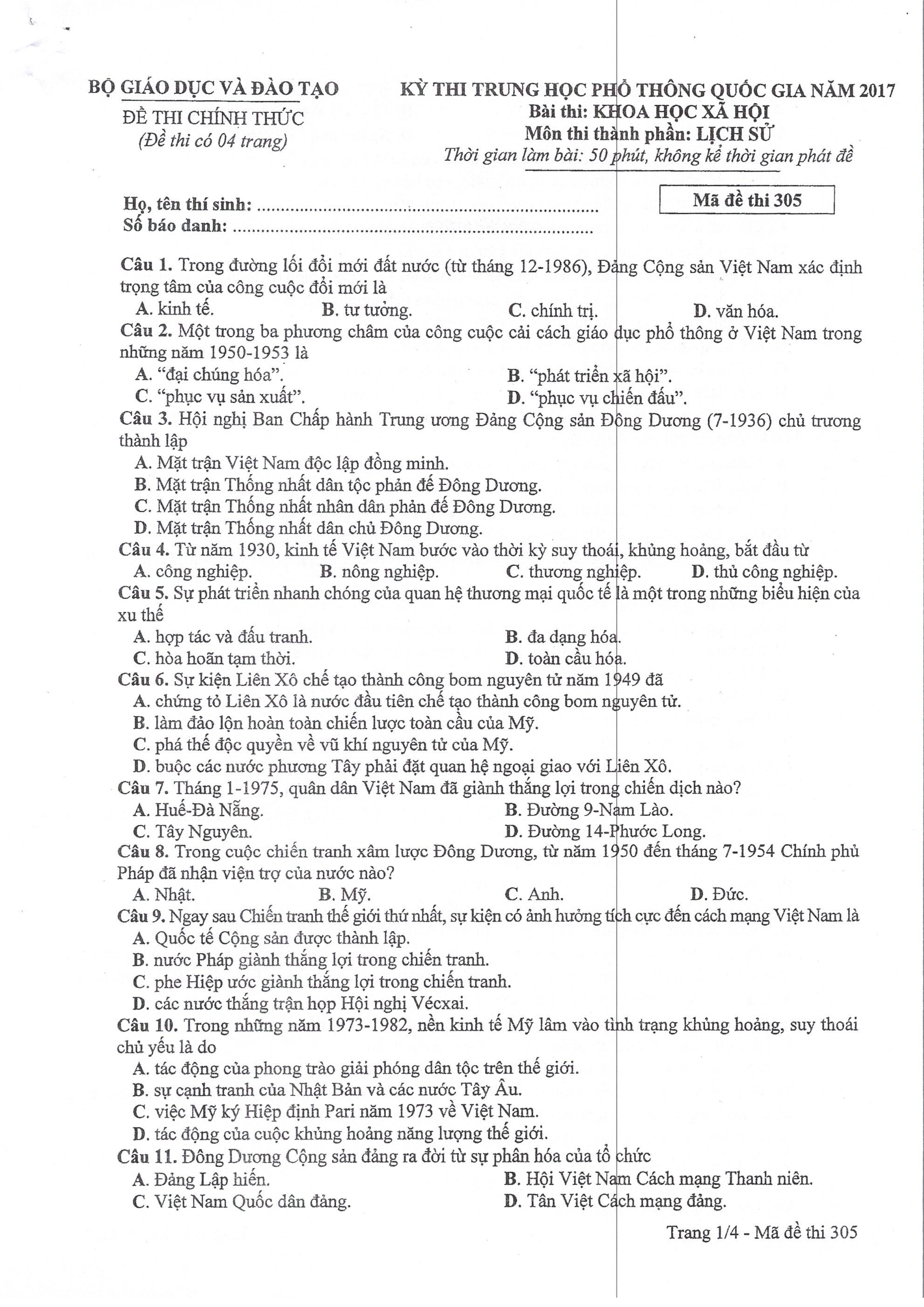 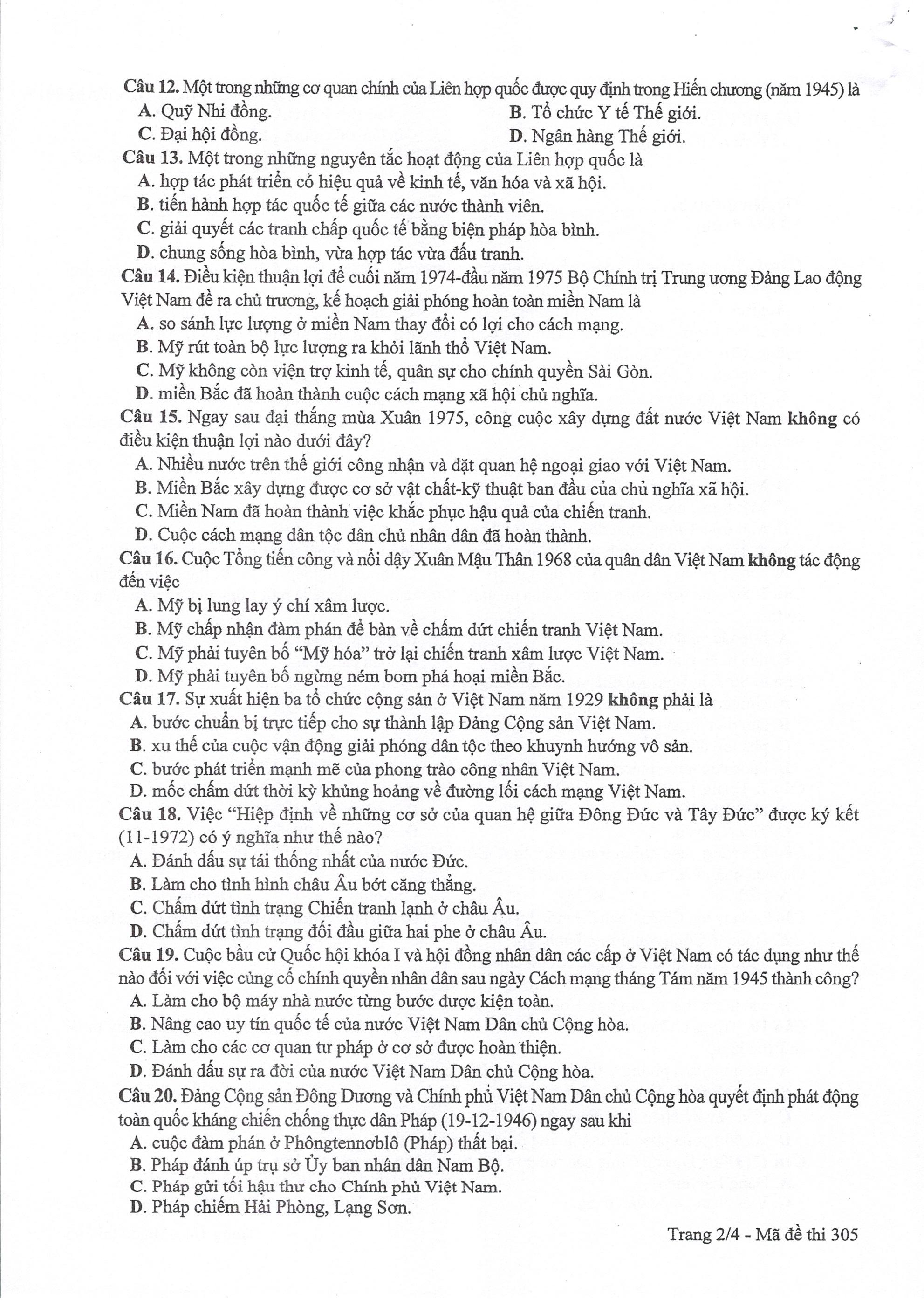 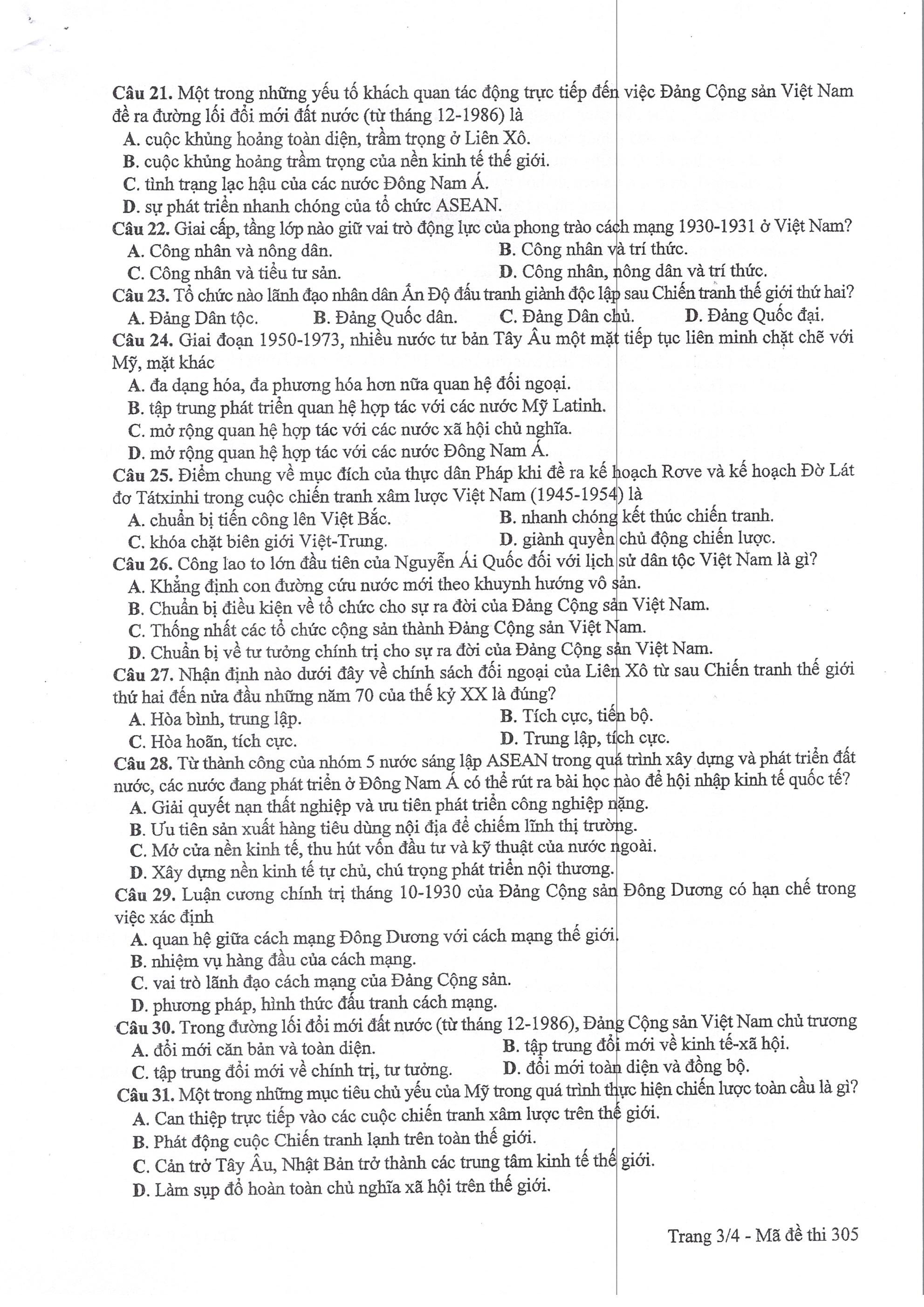 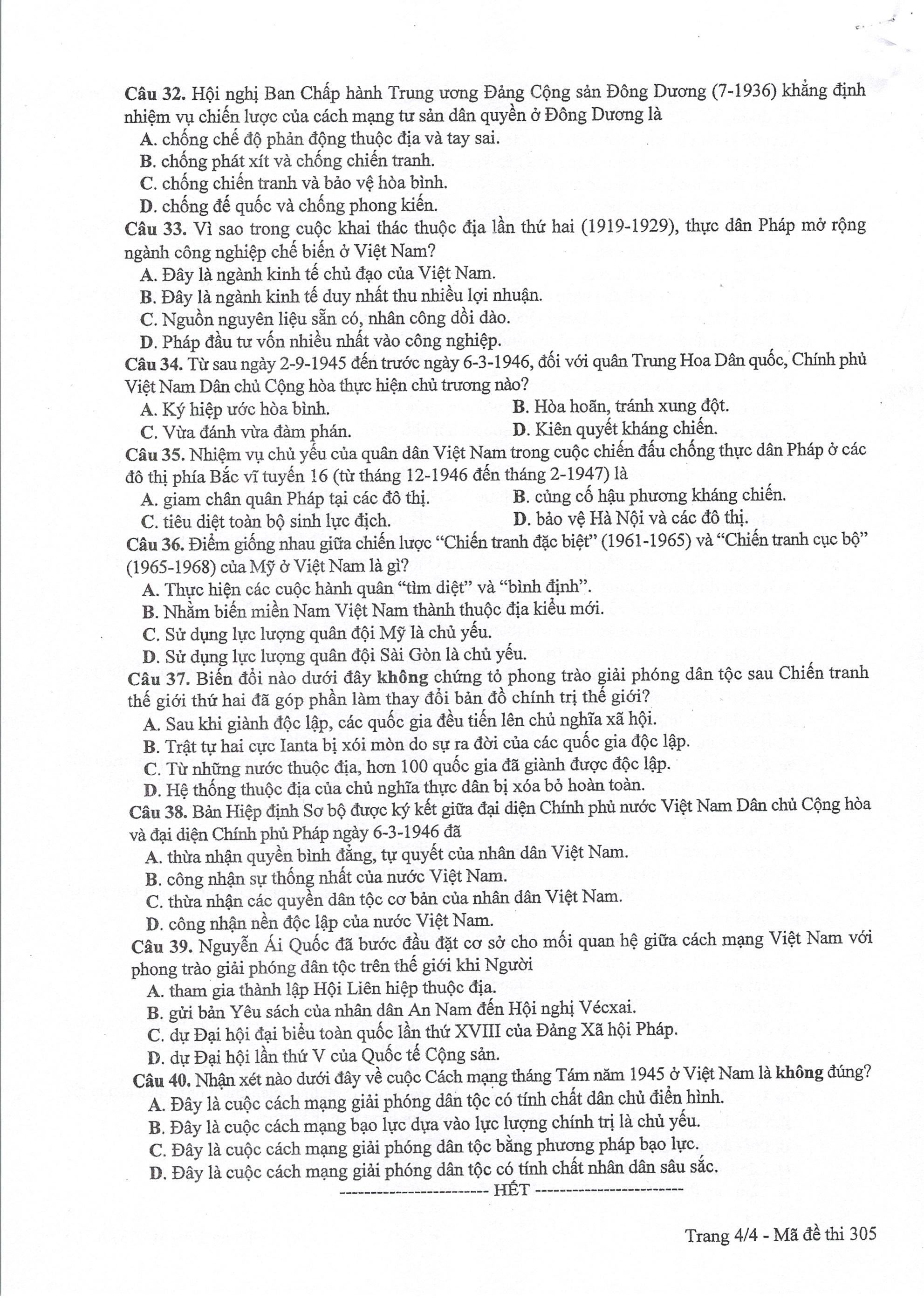 ĐÁP ÁN MÃ ĐỀ 305CâuĐáp ánCâuĐáp án1A21A2C22A3C23D4B24A5D25B6C26A7D27B8B28C9A29B10D30D11B31D12C32D13C33C14A34B15C35A16C36B17D37A18B38B19A39A20C40A